We begin the lesson by focusing on the Sunday message. After meditating on the message, share one way the sermon shaped your thinking this week. Review: from last week’s lesson, what is the theme verse that states the purpose for the Gospel of John? How did chapter 1 support the theme verse? From each of the following three main sections of chapter one, give either a thought or a verse that was meaningful to you personally:The Prologue (1:1-18) ~ The Prophet (1:19-34) ~ The Pupils (1:35-51) ~ The Gospel of John includes eight signs or miracles as a literary framework for chapters 1-11. There are also a number of lengthy messages or discourses by Jesus that present deep theological truth. This week, we’ll study Jesus’ first miracle in Galilee-providing wine for a wedding (2:1-12). We’ll also see His first main discourse in His dialogue with Nicodemus (3:1-21). Read the narrative description of the wedding in Cana (2:1-12). How does Jesus perform this miracle/sign? What do we learn about this unique setting? What does Christ reveal about Himself in the miracle at the wedding in Cana? What part of the dialogue or the miracle surprised you or made you wonder?  John 2:13-25 includes the account of the clearing or “cleansing” of the great temple in Jerusalem. Note: all three of the synoptic gospels record a similar temple encounter which occurred under different circumstances three years after this account in John. Why does Jesus drive out the vendors in the temple? Jesus speaks of His own zeal from Psalm 69. How does that quote from the Lord answer His challengers? How do verses 23-25 relate with the clearing of the temple? How do you think Malachi 3:1-3 would have played a role in their belief? How do those verses set up an encounter with Nicodemus in chapter 3? John 3:1-21 records the first in a series of discourses given by Jesus and recorded by John. In chapter 3:1-10, John records Jesus’ conversation with Nicodemus, followed in 3:11-21 by Jesus’ discourse on the true meaning of salvation also to Nicodemus. Read 3:1-10 and summarize each passage in your own words according to the outline below:Nicodemus’ Inquiry of Jesus (3:1-3) ~ Jesus’ Insight into Nicodemus (3:4-8) ~ Jesus’ Indictment of Nicodemus (3:9-10) ~ How does Jesus’ answer help Nicodemus understand the true meaning of salvation? While 3:1-10 centers on the divine initiative in salvation, the message in 3:11-21 emphasizes the human reaction to the work of God in regeneration. Describe below Jesus’ words and indicate which verses impacted you the most:The Problem of Unbelief (3:11-12): The Answer to Unbelief (3:13-17): The Results of Unbelief (3:18-21): As 3:1-21 lays out God’s work in salvation, describe the work of God in your testimony of how God saved you. John the Baptist emerges once again in John’s Gospel, and 3:22-36 records his final testimony. From 3:22-26, what is the setting and what is the problem? What is John’s response in 3:27-30? How does John’s response in 3:27-30 answer the problem? What does John’s response tell us about his character? In the final paragraph of chapter 3 (verses 31-36), John the Baptist closes his testimony with comments about the supremacy and superiority of Christ. Read verses 31-36 carefully, and write the key points John makes about salvation. GBC SMALL GROUP QUESTIONS		 THE GOSPEL OF JOHN CHAPTERS 2 & 3Lesson 2     Week of August 20, 2023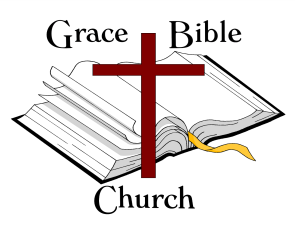 